Внизу на изображении кремлевской стены в среднике надпись с датой; справа в нижнем углу авторская подпись: А писал сии образъ его государевъ зографъ Пимин зовомый Симон Ушаковъ. На фоне Успенского собора изображены первый московский митрополит Петр и князь Иван Данилович Калита. Они сажают и поливают дерево, которое как бы прорастает сквозь Успенский собор, заполняя ветвями всю поверхность иконы. На ветвях древа – медальоны с изображением московских святых, а в центральном самом большом медальоне – образ Богоматери Владимирской. За кремлевской стеной стоят царь Алексей Михайлович и его первая жена Мария Ильинична, урожденная Милославская, с детьми. Наверху в облаках Спас, вручающий парящим ангелам венец и ризу для Алексея Михайловича: царь небесный венчает царя земного. Изображения святых в медальонах располагаются снизу вверх с некоторыми отступлениями от исторической последовательности, как бы сообразуясь с «ростом» дерева. На левой ветви, за митрополитом Петром представлены отцы русской церкви: митрополиты Алексий, Киприан, Иона, Фотий и Филипп, патриархи Иов и Филарет, цари Михаил Федорович, Феодор Иоаннович, царевич Дмитрий. На правой ветви в первом медальоне изображен дед Ивана Даниловича Калиты князь Александр Невский в одежде схимника. За ним – основатели и настоятели близких к Москве монастырей – преподобный Никон Радонежский, преподобный Сергий Радонежский, преподобный Савва Сторожевский, преподобный Пафнутий Боровский преподобный Симон безмолвник, преподобный Андроник и московские блаженные Максим, Василий, Иоанн Большой колпак.Культура в XVII векеПереход от средневековой культуры Московской Руси к культуре Нового времени, отмеченной всё большим обмирщением, определённым сближением с западноевропейской.Возросла потребность в грамотных людях, в специалистахУвеличился выпуск печатной литературыИздавались труды по определённым отраслям знанийВ XVII веке типографским способом было издано около названий книг, в большинстве религиозного содержанияКультура в XVII векеПереход от средневековой культуры Московской Руси к культуре Нового времени, отмеченной всё большим обмирщением, определённым сближением с западноевропейской.Возросла потребность в грамотных людях, в специалистахУвеличился выпуск печатной литературыИздавались труды по определённым отраслям знанийВ XVII веке типографским способом было издано около названий книг, в большинстве религиозного содержанияКультура в XVII векеПереход от средневековой культуры Московской Руси к культуре Нового времени, отмеченной всё большим обмирщением, определённым сближением с западноевропейской.Возросла потребность в грамотных людях, в специалистахУвеличился выпуск печатной литературыИздавались труды по определённым отраслям знанийВ XVII веке типографским способом было издано около названий книг, в большинстве религиозного содержанияПросвещение1621г. первые газеты с переводом иностранных новостей1633г. греко-латинская патриашая школа при Чудовом монастыре1634г. первый «Букварь»1648 г. «Грамматика»1649 г. школа Ф.Ртищева1640-е гг. школа Епифания Славинецкого при Чудовом монастыре1665 г. «школа грамматического учения» при Спасском монастыре1681г. Типографская школа1687 г. Славяно-греко-латинская академия – первое высшее учебное заведениеПо инициативе патриарха ФиларетаВ.Бурцев тираж 2400 экземпляровМелетий СмотрицкийСимеон Полоцкий –общественный деятель, учёный, писатель, поэт, учитель детей Алексея МихайловичаМонах Тимофей и грек МануилБратья Лихуды. В этой академии впоследствии учился М.В.ЛомоносовНаука Накопление научных знаний, которые в это время носили прикладной, практический характер, без теоретического осмысления, системы1615 г. первая пушка с винтовой нарезкой ствола1620 г. «Устав ратных, пушечных и других дел, касающихся до воинской науки»1627 г. карта Сибири1649 г. карта Приамурских земель1667 г. подробный обзор Сибири составлен в Тобольске1675-1678 гг. первое описание Китайской империи1674 г. «Синопсис» (обозрение)  краткий обзор русской истории«Травники», «Лечебники», «Фармакология»«О строении человеческого тела»Русские оружейникиРадишевскийЕ. ХабаровПод руководством воеводы П.ГодуноваО.СпафарийИннокентий ГизельИван ВенедиктовПеревод Епифана СлавинецкоголитератураПервая рукописная газета «Куранты»В основном иностранные сообщенияСатира «Служба кабаку», «Повесть о куре и лисе», «Калязинская челобитная», «Повесть о Ерше Ершовиче»Критика направлена прежде всего против духовенства и государственных властейАвтобиография «Житие протопопа Аввакума»Ввёл просторечия в письменную речьПовести«Повесть о Горе-Злосчастие»- герой простой городской житель«Повесть о Фроле Скобееве»Отверг традиции патриархальной семьиДраматургияЛюбовная лирика, торжественные оды и пьесыСборник русских песенСимеон ПолоцкийП.КвашнинТеатр 1671 г. прибытие к царскому двору труппы странствующих немецких актёров1672 г. основание при царском дворе театра. Открытие театра постановкой «Артаксерово детство» на немецком языкеВо главе с Иоганном ГотфридомВсе роли исполнялись мужчинамиАрхитектура1619-1625 гг. Церковь Покрова в Рубцове, «Дивной» церкви в Угличе, церковь в Медведкове (Москва)1635-1636 гг. Теремной дворец – первое светское здание на территории Московского Кремля40-е – 80-е гг. складывается московский стиль или русское узорочье: церковь Вознесения в Кадашах, церковь Николы в Хамовниках.Церковь Троицы в НикитникахЦерковь Рождества Богородицы в Путинках (Москва)1653-1656 гг. возведение Патриаршего двора в Московском Кремле1693-1695гг. церковь Покрова в Филях по заказу Нарышкина 1679 г.строительство Печатного двора, зданий Приказов1689 г. каменные палаты В.В.Голицына в Москве1692-1701 гг. Сухарева башня 1696 г. Монетный дворШатровое строительствоКонстантинов, Огурцов, Шарутин, Ушаковживописная ассиметричная группировка масс, усложнение архитектурной формы, обилие декора, отказ от вертикализма, шатрового зодчестваЦеркви стали более нарядными, украшались цветными изразцами. Купола луковичной формы, многочисленные кокошники, наличники придавали храмам праздничный вид.Московское или нарышкинское бароккоАрхитектор Чоглоков М.ЖивописьПарсуны князя Скопина-Шуйского, Алексея Михайловича, Фёдора Алексеевича60-70-е гг. иконы «Древо государства Московского», «Троица»Положено начало портретной живописи – появление парсуныСимон Ушаков1619-1625 гг. Церковь Покрова в Рубцове, «Дивной» церкви в Угличе, 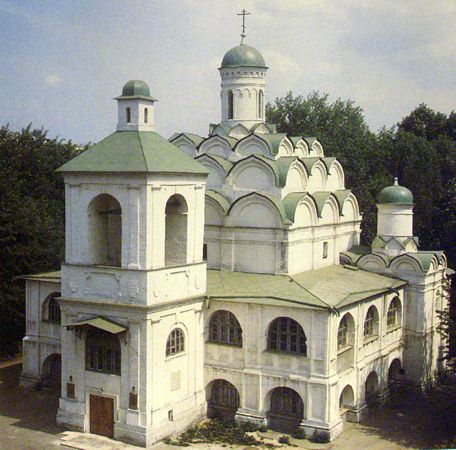 1679 г.строительство Печатного двора, Печатный двор — первая в России типография. Основана при Иване Грозном в 1553 году. Традиционно располагалась в Китай-городе на Никольской улице, по соседству с Николо-Греческим монастырём. В 1909 году перед фасадом Печатного двора был установлен памятник первопечатнику Ивану Фёдорову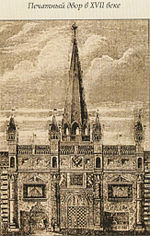 «Дивной» церкви в Угличе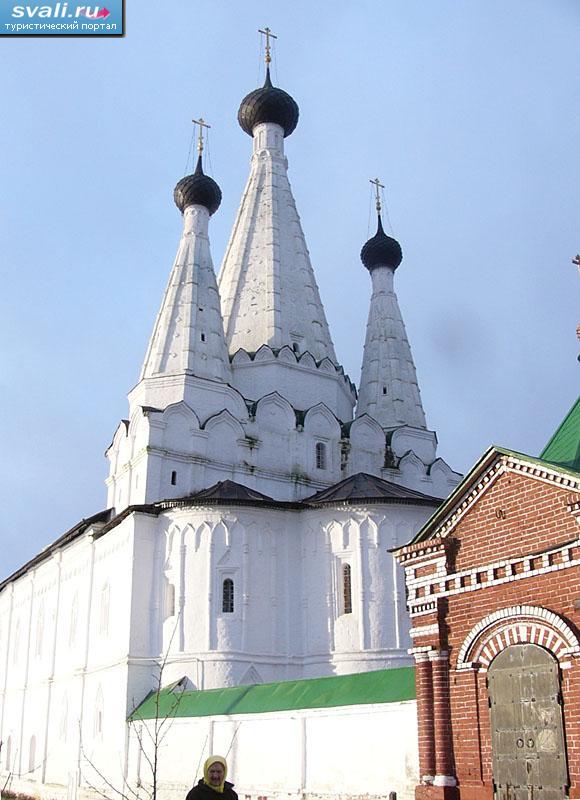 1689 г. каменные палаты В.В.Голицына в Москве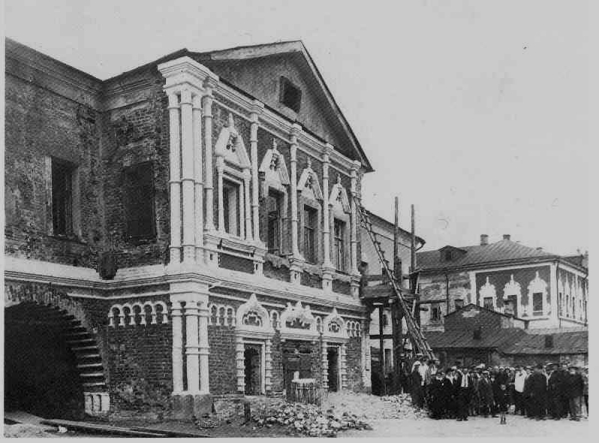 церковь в Медведкове (Москва)Осенью 1612 года в разоренном в Смутное Время селе отслужили войсковой молебен перед решающей битвой с поляками за Москву под предводительством Дмитрия Михайловича Пожарского и Кузьмы Минина. В память об этом событии в 1620 году на средства Пожарского была возведена первая деревянная шатровая церковь и для нее был отлит памятный колокол в честь освобождения Москвы.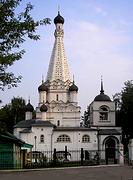 1692-1701 гг. Сухарева башня Башня была сооружена по инициативе Петра I по проекту архитектора М. И. Чоглокова.Название башня получила в честь Лаврентия Сухарева, чей стрелецкий полк в конце XVII века охранял Сретенские ворота. 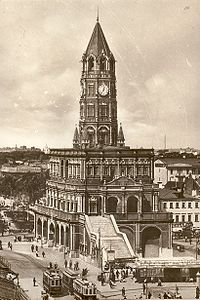 1635-1636 гг. Теремной дворец – первое светское здание на территории Московского Кремля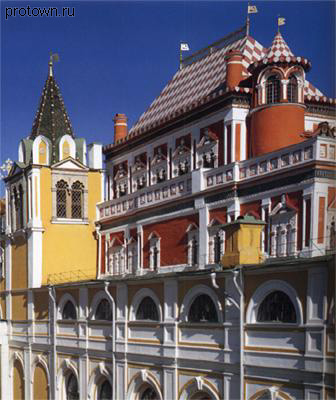 1696 г. Монетный дворМонетный двор — производственное предприятие, занимающееся изготовлением монет по заказу. Монетные дворы бывают как частные, так и государственные. На некоторых современных монетных дворах кроме монет иногда производятся медали, ордена и значки.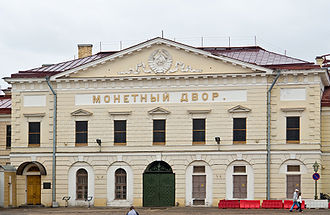 Церковь Троицы в Никитникахэталон московского узорочья середины XVII века, выстроенный ярославскими купцами в Китай-городе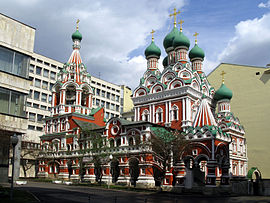 60-70-е гг. иконы «Древо государства Московского»,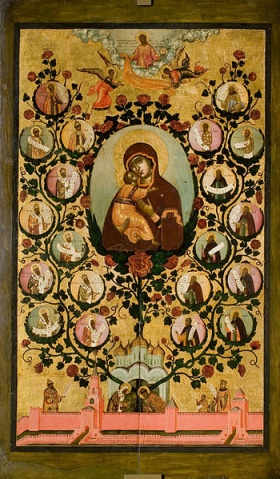 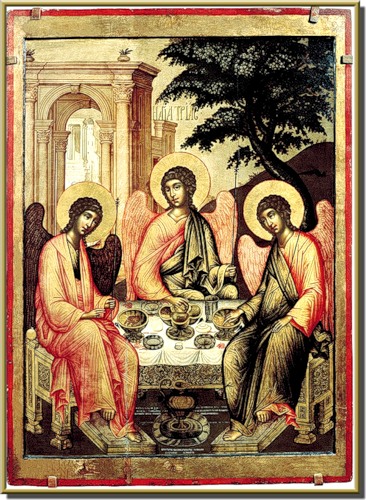 Симон Ушаков«Троица» 60-70-е гг. иконы «Древо государства Московского»,Симон Ушаков«Троица» Церковь Рождества Богородицы в Путинках (Москва)приходский храм Московского Патриархата, освящённый в честь праздника Рождества Пресвятой Богородицы, имеет статус патриаршьего подворья. Здание построено в стиле «русского узорочья». Одна из последних крупных шатровых церквей в истории русской архитектуры.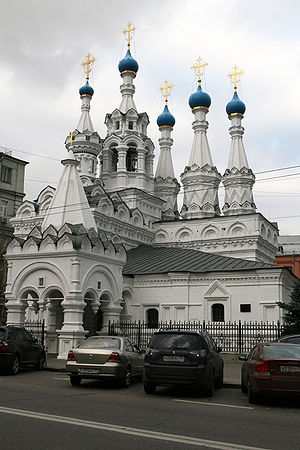 По стилю, приемам и материалам живописи парсуны первоначально ничем не отличаются от икон, выполняются на иконных досках с ковчегом. Иногда пишется такой составляющий элемент иконы, как нимб вокруг головы персонажа. Парсуна появляется в переходный период русской истории, во время преобразования средневекового мировоззрения и складывания новых художественных идеалов. Первые русские парсуны создаются, скорее всего, мастерами Оружейной палаты Московского Кремля в XVII в. Наиболее известным автором парсун считается Симон Ушаков. В парсуне портретное сходство передается весьма условно, часто используются атрибуты и подпись, позволяющие идентифицировать изображенного. Персонажами являются, прежде всего, цари, князья, военачальники, церковные иерархи.Парсуны князя Скопина-Шуйского, Алексея Михайловича, Фёдора Алексеевича 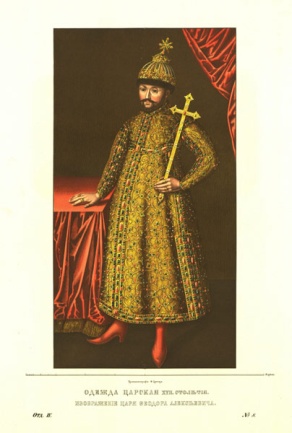 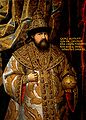 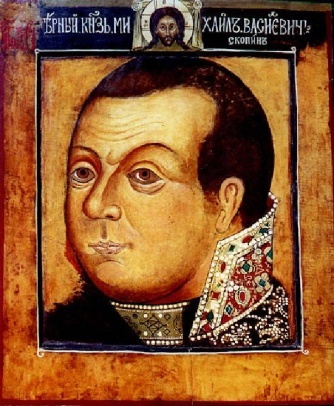 По стилю, приемам и материалам живописи парсуны первоначально ничем не отличаются от икон, выполняются на иконных досках с ковчегом. Иногда пишется такой составляющий элемент иконы, как нимб вокруг головы персонажа. Парсуна появляется в переходный период русской истории, во время преобразования средневекового мировоззрения и складывания новых художественных идеалов. Первые русские парсуны создаются, скорее всего, мастерами Оружейной палаты Московского Кремля в XVII в. Наиболее известным автором парсун считается Симон Ушаков. В парсуне портретное сходство передается весьма условно, часто используются атрибуты и подпись, позволяющие идентифицировать изображенного. Персонажами являются, прежде всего, цари, князья, военачальники, церковные иерархи.Парсуны князя Скопина-Шуйского, Алексея Михайловича, Фёдора Алексеевича 1653-1656 гг. возведение Патриаршего двора в Московском КремлеПостроены в 1635—1656 годы русским мастерами Антипом Константиновым и Баженом Огурцовым по заказу патриарха Никона. Пятиглавый собор Двенадцати Апостолов был сооружён на месте старого храма и части двора Бориса Годунова.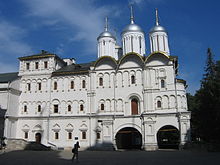 По стилю, приемам и материалам живописи парсуны первоначально ничем не отличаются от икон, выполняются на иконных досках с ковчегом. Иногда пишется такой составляющий элемент иконы, как нимб вокруг головы персонажа. Парсуна появляется в переходный период русской истории, во время преобразования средневекового мировоззрения и складывания новых художественных идеалов. Первые русские парсуны создаются, скорее всего, мастерами Оружейной палаты Московского Кремля в XVII в. Наиболее известным автором парсун считается Симон Ушаков. В парсуне портретное сходство передается весьма условно, часто используются атрибуты и подпись, позволяющие идентифицировать изображенного. Персонажами являются, прежде всего, цари, князья, военачальники, церковные иерархи.Парсуны князя Скопина-Шуйского, Алексея Михайловича, Фёдора Алексеевича По стилю, приемам и материалам живописи парсуны первоначально ничем не отличаются от икон, выполняются на иконных досках с ковчегом. Иногда пишется такой составляющий элемент иконы, как нимб вокруг головы персонажа. Парсуна появляется в переходный период русской истории, во время преобразования средневекового мировоззрения и складывания новых художественных идеалов. Первые русские парсуны создаются, скорее всего, мастерами Оружейной палаты Московского Кремля в XVII в. Наиболее известным автором парсун считается Симон Ушаков. В парсуне портретное сходство передается весьма условно, часто используются атрибуты и подпись, позволяющие идентифицировать изображенного. Персонажами являются, прежде всего, цари, князья, военачальники, церковные иерархи.Парсуны князя Скопина-Шуйского, Алексея Михайловича, Фёдора Алексеевича 1693-1695гг. церковь Покрова в Филях по заказу Нарышкина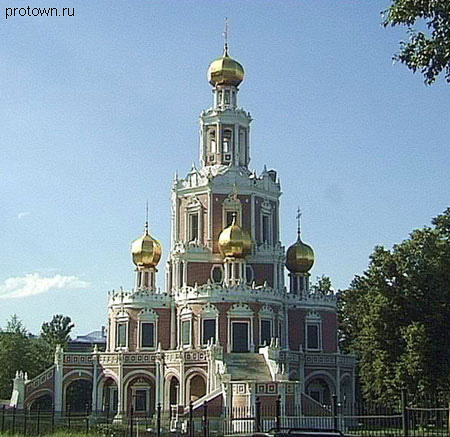 По стилю, приемам и материалам живописи парсуны первоначально ничем не отличаются от икон, выполняются на иконных досках с ковчегом. Иногда пишется такой составляющий элемент иконы, как нимб вокруг головы персонажа. Парсуна появляется в переходный период русской истории, во время преобразования средневекового мировоззрения и складывания новых художественных идеалов. Первые русские парсуны создаются, скорее всего, мастерами Оружейной палаты Московского Кремля в XVII в. Наиболее известным автором парсун считается Симон Ушаков. В парсуне портретное сходство передается весьма условно, часто используются атрибуты и подпись, позволяющие идентифицировать изображенного. Персонажами являются, прежде всего, цари, князья, военачальники, церковные иерархи.Парсуны князя Скопина-Шуйского, Алексея Михайловича, Фёдора Алексеевича По стилю, приемам и материалам живописи парсуны первоначально ничем не отличаются от икон, выполняются на иконных досках с ковчегом. Иногда пишется такой составляющий элемент иконы, как нимб вокруг головы персонажа. Парсуна появляется в переходный период русской истории, во время преобразования средневекового мировоззрения и складывания новых художественных идеалов. Первые русские парсуны создаются, скорее всего, мастерами Оружейной палаты Московского Кремля в XVII в. Наиболее известным автором парсун считается Симон Ушаков. В парсуне портретное сходство передается весьма условно, часто используются атрибуты и подпись, позволяющие идентифицировать изображенного. Персонажами являются, прежде всего, цари, князья, военачальники, церковные иерархи.Парсуны князя Скопина-Шуйского, Алексея Михайловича, Фёдора Алексеевича 